– Dressuurproef – klasse L2 (tweehandig)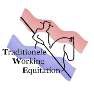 FITE WORKING EQUITATIONWEDSTRIJD:	Datum:RUITER:	PAARD:Nr:MAXIMUM RIJTIJD: 7:30 MIN.Jury:	HandtekeningFigOEFENINGENBEOORDELINGSCRITERIAcijfer0 – 10OPMERKINGEN1Binnenkomen in draf over de middenlijn, min 10 meterrechtuit, halthouden, groetenRechtgerichtheid bij binnenkomen, halthouden enonbeweeglijk stilstaanOefeningen in stap2Stap op een rechte lijn, minimaal 5 passenImpuls en regelmaat van de gang, rechtgerichtheid enaanleuning3In stap een acht rijden bestaande uit twee voltes van gelijke grootteImpuls en regelmaat van de gang, aanleuning, stelling enlengte buiging4½ Keertwending (180 graden) omde achterhand naar rechtsAanleuning, regelemaat, stellingen lengte buiging5½ Keertwending (180 graden) omde achterhand naar linksAanleuning, regelmaat, stellingen lengte buiging6Achterwaarts in rechte lijnminimaal 4 passenAanleuning, regelmaat in debeweging en rechtgerichtheid7Zijwaarts in stap naar rechts minimaal 10 meterAanleuning, regelmaat in de beweging, het gericht zijn vanvoor- en achterhand8Zijwaarts in stap naar links minimaal 10 meterAanleuning, regelmaat in de beweging, het gericht zijn vanvoor- en achterhandOefeningen in draf9een acht bestaande uit twee voltes van gelijke groottebeginnend vanuit het middenNetheid van de voltes, aanleuning, balans en correctelengte buiging10Tempowisselingen over 3 zijden (2 lange, 1 korte): verruimen op lange zijden en verzamelen op dekorte zijdeNetheid van de overgangen, gehoorzaamheid met duidelijk verschil in tempo11Halthouden op achterhandGehoorzaamheid,rechtgerichtheid12Minimaal 4 passen achterwaarts,daarna direct in draf overgaanVloeiende overgang,rechtgerichtheid en souplesse13Slangenvolte met 4 gelijkecomplete bogen.Netheid van de bogen, behoudvan tact, balans en regelmaat.Oefeningen in galop14Twee voltes op de rechterhand van 20 m en 15 m een duidelijk afneembaar tempo per volte 1e midden galop,2e arbeidsgalopNetheid van de voltes, verschil in spronggrootte, aanleuning, balans en tact15Van hand veranderen via drafmaximaal 5 passenAanleuning, balans en tact16Twee voltes op de linkerhand van 20 m en 15 m met een duidelijk afneembaar tempo per volte1e midden galop,2e arbeidsgalopNetheid van de voltes, verschil in spronggrootte, aanleuning, balans en tact17Van hand veranderen via drafMaximaal 5 passenAanleuning, balans en tact18Halthouden na min 10 meter, op de middenlijn, groetenRechtgerichtheid van aanrijden, halthouden enonbeweeglijkheidCommentaar:19Gangen, soepelheid, tactRegelmaat, balans en ruimheidvan iedere gang20Impuls, gehoorzaamheid en aanleuningGeen verzet, souplesse van de bewegingen, gebruik vanachterhand21Toepassing van de hulpen door deruiterHouding, zit en soepelheid vande ruiter22Artistieke waarderingHarmonie van de presentatie, herkenbaarheid van de bewegingen enmoeilijkheidsgraad van de proefPUNTENAFTREKFout in parcours ( - 5 punten/fout), 3e fout is eliminatie voor de proef.PUNTENAFTREKFout in parcours ( - 5 punten/fout), 3e fout is eliminatie voor de proef.PUNTENAFTREKFout in parcours ( - 5 punten/fout), 3e fout is eliminatie voor de proef.TOTAAL van 220:TOTAAL van 220:TOTAAL van 220:TOTAAL van 220:PercentagePercentagePercentagePercentage%